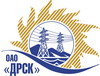 Открытое акционерное общество«Дальневосточная распределительная сетевая  компания»ПРОТОКОЛ ПЕРЕТОРЖКИПРЕДМЕТ ЗАКУПКИ: право заключения Договора на поставку продукции: «Экскаватор-Погрузчик» для нужд филиала ОАО «ДРСК» «Хабаровские электрические сети» Закупка проводится  согласно ГКПЗ 2014г. раздела  2.2.2 «МТПиР»  № 3000 на основании указания ОАО «ДРСК» от  14.10.2014 г. № 259Планируемая стоимость закупки в соответствии с ГКПЗ:7 700 000,00 рублей без НДС.ПРИСУТСТВОВАЛИ: два члена постоянно действующей Закупочной комиссии 2-го уровня. Информация о результатах вскрытия конвертов:Процедура переторжки была проведена в электронном сейфе ЭТП b2b-energo.Дата и время начала процедуры переторжки с предложениями участников: 14.11.2014 в 15:00 час. местного времениРЕШИЛИ:Утвердить протокол переторжки№ 631/МТПиР-Пг. Благовещенск________ 14.11.2014г.Наименование и адрес участникаЦена, без НДС до переторжкиЦена без НДС после переторжкиЗАО "Техсервис-Хабаровск"7 627 118,64 7 610 169,49ЗАО "ЭКСПО-Трейд" 8 474 576,27 8 474 576,27 Ответственный секретарьТехнический секретарь_______________________________________________О.А. МоторинаГ.М. Терёшкина